       		Pestalozziplatz 6    •   55120 Mainz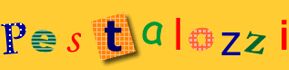    Tel.: 06131-683410  •  Fax: 06131-970856           schule.pestalozzi@stadt.mainz.de                                                                      www.pestalozzigrundschule-mainz.de                 GrundschuleSchulbücher für die 1. Schuljahre des Schuljahres 2017/2018Die markierten Hefte sind Verbrauchsmaterialien.Gebührenpflichtige/ entgeltliche Ausleihe:alle Verbrauchsmaterialien müssen von den Eltern selbst gekauft werden.Kostenlose/ unentgeltliche Ausleihe (Lernmittelfreiheit):die Eltern müssen gar nichts selbst kaufenKeine Teilnahme an der Schulbuchausleihe:alles muss von den Eltern selbst gekauft werden FachVerlagTitelISBNPreisMathematikDiesterwegFlex und Flo 1 –Paket mit 4 themat. Heften978-3-425-13201-322,95 €Diagnoseheft978-3-425-13216-76,25 €Trainingsheft978-3-425-13236-56,95 €jandorfZifferntrainer978-3-939965-19-01,90 €DeutschSchroedelLöwenzahn und Pusteblume 1im Paket:978-3-507-40669-820,95 €im Paket:978-3-507-40669-820,95 €Leselernbuch A978-3-507-40670-47,95 €im Paket:978-3-507-40669-820,95 €im Paket:978-3-507-40669-820,95 €Leselernbuch B978-3-507-40671-17,95 €im Paket:978-3-507-40669-820,95 €im Paket:978-3-507-40669-820,95 €Leselernbuch C978-3-507-40672-87,95 €im Paket:978-3-507-40669-820,95 €im Paket:978-3-507-40669-820,95 €Leselernbuch A – Arbeitsheft978-3-507-40674-28,50 €im Paket:978-3-507-40669-820,95 €im Paket:978-3-507-40669-820,95 €Leselernbuch B – Arbeitsheft978-3-507-40676-68,50 €jandorfLies mal - Hefte 1 und 2 (Paket)978-3-939965-74-95,50 €Lies mal - Hefte 3 und 4 (Paket)978-3-939965-77-05,50 €Schreibschrift (LA) - Das Selbstlernheft978-3-939965-12-15,90 €EnglischOldenbourgSally 1 - Activity Book978-3-637-00437-59,99 €